
MICHAEL HLOOM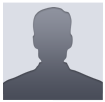 123 Park Avenue	Asheville, NC 28806	(123) 456 7899	info@hloom.comCREATIVE MINDMARKETING INTERNGRAPHIC DESIGNERSummaryAliquamornareconvallis lacus, in rutrumtur pisvariusnec. Pellentesque et justoaliquam, porttitorlorem, portamassa. Nunc vitae nunc est. Donecullam corpermollis mi sitam etporttitor. Duisauctor, mauri squisimp erdietpharetra, quam dolor lobortispurus, id lacinialeocu rsuselit. Curabiturne cfeugiat diam.Aliquamornareconvallis lacus, in rutrumtur pisvariusnec. Pellentesque et justoaliquam, porttitorlorem, portamassa. Nunc vitae nunc est. Donecullam corpermollis mi sitam etporttitor. Duisauctor, mauri squisimp erdietpharetra, quam dolor lobortispurus, id lacinialeocu rsuselit. Curabiturne cfeugiat diam.Aliquamornareconvallis lacus, in rutrumtur pisvariusnec. Pellentesque et justoaliquam, porttitorlorem, portamassa. Nunc vitae nunc est. Donecullam corpermollis mi sitam etporttitor. Duisauctor, mauri squisimp erdietpharetra, quam dolor lobortispurus, id lacinialeocu rsuselit. Curabiturne cfeugiat diam.Experience2009 – 20142009 – 2014Crasposueretincidunthendrerit. Craslacinia lacus metus, auctorLorem ipsum dolor sit amet, consectetuer adipiscing elit. Maecenas porttitor congue massa. Fusce posuere, magna sed pulvinar ultricies, purus lectus malesuada libero, sit amet 2007 – 20092007 – 2009Nuncaliquetmattisfelis. Pellentesque habitant morbitristiquesenectusAcommodo magna eros quis urna. Nunc viverra imperdiet enim. Fusce est. Vivamus a tellus. Pellentesque habitant morbi tristique senectus Net netus et malesuada fames ac turpis egestas. Proin pharetra nonummy pede. Mauris et orci. Aenean nec lorem. In porttitor. Donec laoreet nonummy augue.2005 – 20072005 – 2007Netus et malesuada fames ac turpisegestas. Sed sit ametporta mi. Acommodo magna eros quis urna. Nunc viverra imperdiet enim. Fusce est. Vivamus a tellus. Pellentesque habitant morbi tristique senectus Net netus et malesuada fames ac turpis egestas. Proin pharetra nonummy pede. EducationMaster of Science in Interior Design – Chicago State University, 2010Bachelor of Science in Interior Design – Chicago State University, 2008Master of Science in Interior Design – Chicago State University, 2010Bachelor of Science in Interior Design – Chicago State University, 2008Master of Science in Interior Design – Chicago State University, 2010Bachelor of Science in Interior Design – Chicago State University, 2008Awards2011Sedornare, turpis in auctorvenenatis, ipsumnuncvenenatisdiam, a ornare magna Sedornare, turpis in auctorvenenatis, ipsumnuncvenenatisdiam, a ornare magna 2009Praesentvehiculaenimaugue. Duisvolutpat nisi sit ametmaurisluctusaccumsan. Praesentvehiculaenimaugue. Duisvolutpat nisi sit ametmaurisluctusaccumsan. 2005Dultriciesvel, faucibus at, quam. Donecelit est.Dultriciesvel, faucibus at, quam. Donecelit est.2002Morbineque. Aliquameratvolutpat. Integer ultriceslobortis.Morbineque. Aliquameratvolutpat. Integer ultriceslobortis.